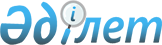 О внесении изменений в решение 10 очередной сессии Абайского районного маслихата от 25 декабря 2008 года N 10/115 "О районном бюджете на 2009 год"
					
			Утративший силу
			
			
		
					Решение 15 сессии Абайского районного маслихата Карагандинской области от 30 июля 2009 года N 15/188. Зарегистрировано Управлением юстиции Абайского района Карагандинской области 11 августа 2009 года N 8-9-65. Утратило силу - письмо Абайского районного маслихата Карагандинской области от 07 апреля 2011 года N 3-14-105      Сноска. Утратило силу - письмо Абайского районного маслихата Карагандинской области от 07.04.2011 N 3-14-105.

      В соответствии с Бюджетным кодексом Республики Казахстан от 4 декабря 2008 года, Законом Республики Казахстан от 23 января 2001 года "О местном государственном управлении и самоуправлении в Республике Казахстан" районный маслихат РЕШИЛ:



      1. Внести в решение 10 очередной сессии Абайского районного маслихата от 25 декабря 2008 года N 10/115 "О районном бюджете на 2009 год", (зарегистрировано в Реестре государственной регистрации нормативных правовых актов N 8-9-50 от 29 декабря 2008 года, опубликовано в районной газете "Абай-Ақиқат" от 1 января 2009 года N 1-2 (3747), в которое внесены изменения решением 12 очередной сессии Абайского районного маслихата от 19 марта 2009 года N 12/150 "О внесении изменений в решение 10 сессии Абайского районного маслихата от 25 декабря 2008 года N 10/115 "О районном бюджете на 2009 год", (зарегистрировано в Реестре государственной регистрации нормативных правовых актов от 8 апреля 2009 года N 8-9-56, опубликовано в районной газете "Абай-Ақиқат" от 10 апреля 2009 года N 16 (3744) и решением 13 внеочередной сессии Абайского районного маслихата от 23 апреля 2009 года N 13/163 "О внесении изменений и дополнений в решение 10 очередной сессии Абайского районного маслихата от 25 декабря 2008 года N 10/115 "О районном бюджете на 2009 год", (зарегистрировано в Реестре государственной регистрации нормативных правовых актов от 29 апреля 2009 года N 8-9-58, опубликовано в районной газете "Абай-Ақиқат" от 30 апреля 2009 года N 19-20 (3748) следующие изменения:



      1) в пункте 1:

      в подпункте 1):

      цифры "2746189" заменить цифрами "2764328";

      цифры "675183" заменить цифрами "693326";

      цифры "3965" заменить цифрами "3961";

      в подпункте 2):

      цифры "2771064" заменить цифрами "2790703";

      в подпункте 4):

      цифры "1500" заменить цифрой "0";



      2) приложение 1 и 5 к указанному решению изложить в новой редакции согласно приложениям 1 и 2 к настоящему решению.



      2. Администраторам бюджетных программ производить расходование бюджетных средств в соответствии с принятым решением Абайского районного маслихата.



      3. Настоящее решение вводится в действие с 1 января 2009 года.      Председатель сессии                        С. Имашев      Исполняющий обязанности секретаря

      Абайского районного маслихата              Л. Мухутдинова      "СОГЛАСОВАНО"      Начальник налогового

      управления по Абайскому району             Б. Ахметов      Начальник государственного

      учреждения "Отдел экономики и

      бюджетного планирования"                   Ж. Макенова      Начальник государственного

      учреждения "Отдел финансов

      Абайского района"                          С. Садык

Приложение 1

к решению 15 внеочередной сессии

Абайского районного маслихата

от 30 июля 2009 года N 15/188Приложение 1

к решению 10 очередной сессии

Абайского районного маслихата

от 25 декабря 2008 года N 10/115

Районный бюджет на 2009 год

Приложение 2

к решению 15 внеочередной сессии

Абайского районного маслихата

от 30 июля 2009 года N 15/188Приложение 5

к решению 10 очередной сессии

Абайского районного маслихата

от 25 декабря 2008 года N 10/115

Затраты по аппаратам акима города районного значения, поселка, аула (села), аульного (сельского) округа

2009 год      продолжение таблицы      продолжение таблицы      продолжение таблицы      продолжение таблицы
					© 2012. РГП на ПХВ «Институт законодательства и правовой информации Республики Казахстан» Министерства юстиции Республики Казахстан
				КатегорияКатегорияКатегорияКатегорияСумма (тыс. тенге)КлассКлассКлассСумма (тыс. тенге)ПодклассПодклассСумма (тыс. тенге)ДоходыСумма (тыс. тенге)123451. Доходы27643281Налоговые поступления69332601Подоходный налог1307122Индивидуальный подоходный налог13071203Социальный налог2200001Социальный налог22000004Налоги на собственность3182641Налоги на имущество938643Земельный налог1931364Налог на транспортные средства298075Единый земельный налог145705Внутренние налоги на товары, работы и услуги193892Акцизы21953Поступления за использование природных и других ресурсов88294Сборы за ведение предпринимательской и профессиональной деятельности82405Налог на игорный бизнес12508Обязательные платежи, взимаемые за совершение юридически значимых действий и (или) выдачу документов уполномоченными на то государственными органами или должностными лицами49611Государственная пошлина49612Неналоговые поступления396101Доходы от государственной собственности35591Поступления части чистого дохода государственных предприятий255Доходы от аренды имущества, находящегося в государственной собственности353402Поступления от реализации товаров (работ, услуг) государственными учреждениями, финансируемыми из государственного бюджета1251Поступления от реализации товаров (работ, услуг) государственными учреждениями, финансируемыми из государственного бюджета12506Прочие неналоговые поступления2771Прочие неналоговые поступления2773Поступления от продажи основного капитала1107501Продажа государственного имущества, закрепленного за государственными учреждениями2181Продажа государственного имущества, закрепленного за государственными учреждениями21803Продажа земли и нематериальных активов108571Продажа земли106822Продажа нематериальных активов1754Поступления трансфертов205596602Трансферты из вышестоящих органов государственного20559662Трансферты из областного бюджета2055966Функциональная группаФункциональная группаФункциональная группаФункциональная группаФункциональная группаСумма (тыс. тенге)Функциональная подгруппаФункциональная подгруппаФункциональная подгруппаФункциональная подгруппаСумма (тыс. тенге)Администратор бюджетных программАдминистратор бюджетных программАдминистратор бюджетных программСумма (тыс. тенге)ПрограммаПрограммаСумма (тыс. тенге)НаименованиеСумма (тыс. тенге)123456ІІ. Затраты27907031Государственные услуги общего характера15188201Представительные, исполнительные и другие органы, выполняющие общие функции государственного управления129646112Аппарат маслихата района (города областного значения)9396001Обеспечение деятельности маслихата района (города областного значения)9396122Аппарат акима района (города областного значения)32782122001Обеспечение деятельности акима района (города областного значения)32782123Аппарат акима района в городе, города районного значения, поселка, аула (села), аульного (сельского) округа87468001Функционирование аппарата акима района в городе, города районного значения, поселка, аула (села), аульного (сельского) округа8746802Финансовая деятельность12326452Отдел финансов района (города областного значения)12326001Обеспечение деятельности Отдела финансов10291003Проведение оценки имущества в целях налогообложения630011Учет, хранение, оценка и реализация имущества, поступившего в коммунальную собственность140505Планирование и статистическая деятельность9910453Отдел экономики и бюджетного планирования района (города областного значения)9910001Обеспечение деятельности Отдела экономики и бюджетного планирования99102Оборона612901Военные нужды5129122Аппарат акима района (города областного значения)5129005Мероприятия в рамках исполнения всеобщей воинской обязанности512902Организация работы по чрезвычайным ситуациям1000122Аппарат акима района (города областного значения)1000006Предупреждение и ликвидация чрезвычайных ситуаций масштаба района (города областного значения)500007Мероприятия по профилактике и тушению степных пожаров районного (городского) масштаба, а также пожаров в населенных пунктах, в которых не созданы органы государственной противопожарной службы5003Общественный порядок, безопасность, правовая, судебная, уголовно-исполнительная деятельность67001Правоохранительная деятельность670458Отдел жилищно-коммунального хозяйства, пассажирского транспорта и автомобильных дорог района (города областного значения)670021Обеспечение безопасности дорожного движения в населенных пунктах6704Образование135564401Дошкольное воспитание и обучение136580464Отдел образования района (города областного значения)136580009Обеспечение деятельности организаций дошкольного воспитания и обучения13658002Начальное, основное среднее и общее среднее образование1106978123Аппарат акима района в городе, города районного значения, поселка, аула (села), аульного (сельского) округа1524005Организация бесплатного подвоза учащихся до школы и обратно в аульной (сельской) местности1524464Отдел образования района (города областного значения)1105454003Общеобразовательное обучение1066296006Дополнительное образование для детей26443010Внедрение новых технологий обучения в государственной системе образования за счет целевых трансфертов из республиканского бюджета1271509Прочие услуги в области образования112086464Отдел образования района (города областного значения)112086001Обеспечение деятельности отдела образования6054005Приобретение и доставка учебников, учебно-методических комплексов для государственных учреждений образования района (города областного значения)15912007Проведение школьных олимпиад, внешкольных мероприятий и конкурсов районного (городского) масштаба120011Капитальный, текущий ремонт объектов образования в рамках реализации стратегии регинальной занятости и переподготовки кадров900006Социальная помощь и социальное обеспечение18407102Социальная помощь165745451Отдел занятости и социальных программ района (города областного значения)164373002Программа занятости45029004Оказание социальной помощи специалистам здравоохранения, образования, социального обеспечения, культуры и спорта, проживающим в сельской местности, по приобретению топлива2315005Государственная адресная социальная помощь12913006Жилищная помощь40200007Социальная помощь отдельным категориям нуждающихся граждан по решениям местных представительных органов12659010Материальное обеспечение детей-инвалидов, воспитывающихся и обучающихся на дому484014Оказание социальной помощи нуждающимся гражданам на дому21046016Государственные пособия на детей до 18 лет10927017Обеспечение нуждающихся инвалидов обязательными гигиеническими средствами и предоставление услуг специалистами жестового языка, индивидуальными помощниками в соответствии с индивидуальной программой реабилитации инвалида18800464Отдел образования района (города областного значения)1372008Социальная поддержка обучающихся и воспитанников организаций образования очной формы обучения137209Прочие услуги в области социальной помощи и социального обеспечения18326451Отдел занятости и социальных программ района (города областного значения)18326001Обеспечение деятельности отдела занятости и социальных программ17105011Оплата услуг по зачислению, выплате и доставке пособий и других социальных выплат12217Жилищно-коммунальное хозяйство63601001Жилищное хозяйство68900458Отдел жилищно-коммунального хозяйства, пассажирского транспорта и автомобильных дорог района (города областного значения)20900003Организация сохранения государственного жилищного фонда20900467Отдел строительства района (города областного значения)48000003Строительство жилья государственного коммунального жилищного фонда44000004Развитие и обустройство инженерно-коммуникационной инфраструктуры400002Коммунальное хозяйство532349123Аппарат акима района в городе, города районного значения, поселка, аула (села), аульного (сельского) округа2000014Организация водоснабжения населенных пунктов2000458Отдел жилищно-коммунального хозяйства, пассажирского транспорта и автомобильных дорог района (города областного значения)59069012Функционирование системы водоснабжения и водоотведения33800026Организация эксплуатации тепловых сетей, находящихся в коммунальной собственности районов (городов областного значения)25269467Отдел строительства района (города областного значения)471280006Развитие системы водоснабжения47128003Благоустройство населенных пунктов34761123Аппарат акима района в городе, города районного значения, поселка, аула (села), аульного (сельского) округа34761008Освещение улиц населенных пунктов17513009Обеспечение санитарии населенных пунктов7090010Содержание мест захоронений и погребение безродных220011Благоустройство и озеленение населенных пунктов99388Культура, спорт, туризм и информационное пространство28404901Деятельность в области культуры75139455Отдел культуры и развития языков района (города областного значения)75139003Поддержка культурно-досуговой работы7513902Спорт3682465Отдел физической культуры и спорта района (города областного значения)3682006Проведение спортивных соревнований на районном (города областного значения) уровне1102007Подготовка и участие членов сборных команд района (города областного значения) по различным видам спорта на областных спортивных соревнованиях258003Информационное пространство40355455Отдел культуры и развития языков района (города областного значения)35480006Функционирование районных (городских) библиотек34002007Развитие государственного языка и других языков народа Казахстана14788456Отдел внутренней политики района (города областного значения)4875002Проведение государственной информационной политики через средства массовой информации487509Прочие услуги по организации культуры, спорта, туризма и информационного пространства164873455Отдел культуры и развития языков района (города областного значения)152846001Обеспечение деятельности отдела культуры и развития языков3846004Капитальный, текущий ремонт объектов культуры в рамках реализации стратегии региональной занятости и переподготовки кадров149000456Отдел внутренней политики района (города областного значения)5974001Обеспечение деятельности отдела внутренней политики5459003Реализация региональных программ в сфере молодежной политики515465Отдел физической культуры и спорта района (города областного значения)6053001Обеспечение деятельности отдела физической культуры и спорта60539Топливно-энергетический комплекс и недропользование750009Прочие услуги в области топливно-энергетического комплекса и недропользования7500467Отдел строительства района (города областного значения)7500467009Развитие теплоэнергетической системы750010Сельское, водное, лесное, рыбное хозяйство, особо охраняемые природные территории, охрана окружающей среды и животного мира, земельные отношения6216801Сельское хозяйство13239462Отдел сельского хозяйства района (города областного значения)5932001Обеспечение деятельности отдела сельского хозяйства5932453Отдел экономики и бюджетного планирования района (города областного значения)7307099Реализация мер социальной поддержки специалистов социальной сферы сельских населенных пунктов за счет целевого трансферта из республиканского бюджета730706Земельные отношения407306463Отдел земельных отношений района (города областного значения)4073001Обеспечение деятельности отдела земельных отношений407309Прочие услуги в области сельского, водного, лесного, рыбного хозяйства, охраны окружающей среды и земельных отношений44856455Отдел культуры и развития языков района (города областного значения)24856008Финансирование социальных проектов в поселках, аулах (селах), аульных (сельских) округах в рамках реализации стратегии региональной занятости и переподготовки кадров24856123Аппарат акима района в городе, города районного значения, поселка, аула (села), аульного (сельского) округа20000019Финансирование социальных проектов в поселках, аулах (селах), аульных (сельских) округах в рамках реализации стратегии региональной занятости и переподготовки кадров2000011Промышленность, архитектурная, градостроительная и строительная деятельность645602Архитектурная, градостроительная и строительная деятельность6456467Отдел строительства района (города областного значения)3478001Обеспечение деятельности отдела строительства3478468Отдел архитектуры и градостроительства района (города областного значения)2978001Обеспечение деятельности отдела архитектуры и градостроительства297812Транспорт и коммуникации8187801Автомобильный транспорт81878123Аппарат акима района в городе, города районного значения, поселка, аула (села), аульного (сельского) округа34800013Обеспечение функционирования автомобильных дорог в городах районного значения, поселках, аулах (селах), аульных (сельских) округах34800458Отдел жилищно-коммунального хозяйства, пассажирского транспорта и автомобильных дорог района (города областного значения)47078023Обеспечение функционирования автомобильных дорог4707813Прочие1424003Поддержка предпринимательской деятельности и защита конкуренции4613469Отдел предпринимательства района (города областного значения)4613001Обеспечение деятельности отдела предпринимательства461309Прочие9627452Отдел финансов района (города областного значения)1837012Резерв местного исполнительного органа района (города областного значения)1837458Отдел жилищно-коммунального хозяйства, пассажирского транспорта и автомобильных дорог района (города областного значения)7790001Обеспечение деятельности отдела жилищно-коммунального хозяйства, пассажирского транспорта и автомобильных дорог779015Трансферты601Трансферты6452Отдел финансов района (города областного значения)6006Возврат неиспользованных (недоиспользованных) целевых трансфертов6ІІІ. Чистое бюджетное кредитование0Бюджетные кредиты0Погашение бюджетных кредитов0Функциональная группаФункциональная группаФункциональная группаФункциональная группаФункциональная группаСумма (тыс. тенге)Функциональная подгруппаФункциональная подгруппаФункциональная подгруппаФункциональная подгруппаСумма (тыс. тенге)Администратор бюджетных программАдминистратор бюджетных программАдминистратор бюджетных программСумма (тыс. тенге)ПрограммаПрограммаСумма (тыс. тенге)НаименованиеСумма (тыс. тенге)123456IV. Сальдо по операциям с финансовыми активами0Приобретение финансовых активов0Поступления от продажи финансовых активов013Прочие009Прочие0451Отдел финансов района (города областного значения)0014Формирование или увеличение уставного капитала юридических лиц0Функциональная группаФункциональная группаФункциональная группаФункциональная группаФункциональная группаСумма (тыс. тенге)Функциональная подгруппаФункциональная подгруппаФункциональная подгруппаФункциональная подгруппаСумма (тыс. тенге)Администратор бюджетных программАдминистратор бюджетных программАдминистратор бюджетных программСумма (тыс. тенге)ПрограммаПрограммаСумма (тыс. тенге)НаименованиеСумма (тыс. тенге)123456V. Дефицит (профицит) бюджета-26375VI. Финансирование дефицита (использование профицита)26375Поступление займовПогашение займовДвижение остатков бюджетных средств26375Функциональная группаФункциональная группаФункциональная группаФункциональная группаФункциональная группаФункциональная группаВсегоВ том числе по акиматамВ том числе по акиматамФункциональная подгруппаФункциональная подгруппаФункциональная подгруппаФункциональная подгруппаФункциональная подгруппаВсегоАбайТопарАдминистратор бюджетных программАдминистратор бюджетных программАдминистратор бюджетных программАдминистратор бюджетных программВсегоАбайТопарПрограммаПрограммаПрограммаВсегоАбайТопарПодпрограммаПодпрограммаВсегоАбайТопар12345678911123001Аппарат акима города районного значения, поселка, аула (села), аульного (сельского) округа87468131767792101123001003Аппараты местных органов8733013170779201123001007Повышение квалификации гос. служащих1386402123005Организация бесплатного подвоза учащихся до школы и обратно в аульной (сельской) местности1524702123014Организация водоснабжения населенных пунктов2000703123008Освещение улиц населенных пунктов175131039003123009Обеспечение санитарии населенных пунктов7090500020003123010Содержание мест захоронений и погребение безродных22022003123011Благоустройство и озеленение населенных пунктов993892042001009123019Финансирование социальных проектов в поселках, аулах (селах), аульных (сельских) округах в рамках реализации стратегии региональной занятости и2000001500027За счет трансфертов из республиканского бюджета5000029За счет трансфертов бюджета района (города областного бюджета)1500015001201123013Обеспечение функционирования автомобильных дорог в городах районного значения, поселках, аулах (селах), аульных (сельских) округах3480034800Итого180553727909692Функциональная группаФункциональная группаФункциональная группаФункциональная группаФункциональная группаФункциональная группаВ том числе по акиматамВ том числе по акиматамВ том числе по акиматамФункциональная подгруппаФункциональная подгруппаФункциональная подгруппаФункциональная подгруппаФункциональная подгруппаКарабасЮжныйАкбастауАдминистратор бюджетных программАдминистратор бюджетных программАдминистратор бюджетных программАдминистратор бюджетных программКарабасЮжныйАкбастауПрограммаПрограммаПрограммаКарабасЮжныйАкбастауПодпрограммаПодпрограммаКарабасЮжныйАкбастау12345610111211123001Аппарат акима города районного значения, поселка, аула (села), аульного (сельского) округа530451175792101123001003Аппараты местных органов52395117579201123001007Повышение квалификации гос. служащих65402123005Организация бесплатного подвоза учащихся до школы и обратно в аульной (сельской) местности487702123014Организация водоснабжения населенных пунктов703123008Освещение улиц населенных пунктов1501508003123009Обеспечение санитарии населенных пунктов30050015003123010Содержание мест захоронений и погребение безродных03123011Благоустройство и озеленение населенных пунктов2003001009123019Финансирование социальных проектов в поселках, аулах (селах), аульных (сельских) округах в рамках реализации стратегии региональной занятости и150020001000027За счет трансфертов из республиканского бюджета029За счет трансфертов бюджета района (города областного бюджета)1500200010001201123013Обеспечение функционирования автомобильных дорог в городах районного значения, поселках, аулах (селах), аульных (сельских) округахИтого794180677022Функциональная группаФункциональная группаФункциональная группаФункциональная группаФункциональная группаФункциональная группаВ том числе по акиматамВ том числе по акиматамВ том числе по акиматамФункциональная подгруппаФункциональная подгруппаФункциональная подгруппаФункциональная подгруппаФункциональная подгруппаСарептаЖартасКурминкаАдминистратор бюджетных программАдминистратор бюджетных программАдминистратор бюджетных программАдминистратор бюджетных программСарептаЖартасКурминкаПрограммаПрограммаПрограммаСарептаЖартасКурминкаПодпрограммаПодпрограммаСарептаЖартасКурминка12345613141511123001Аппарат акима города районного значения, поселка, аула (села), аульного (сельского) округа572658685619101123001003Аппараты местных органов57265868561901123001007Повышение квалификации гос. служащих402123005Организация бесплатного подвоза учащихся до школы и обратно в аульной (сельской) местности243702123014Организация водоснабжения населенных пунктов2000703123008Освещение улиц населенных пунктов170003123009Обеспечение санитарии населенных пунктов15015003123010Содержание мест захоронений и погребение безродных03123011Благоустройство и озеленение населенных пунктов1009123019Финансирование социальных проектов в поселках, аулах (селах), аульных (сельских) округах в рамках реализации стратегии региональной занятости и100010001000027За счет трансфертов из республиканского бюджета029За счет трансфертов бюджета района (города областного бюджета)1000100010001201123013Обеспечение функционирования автомобильных дорог в городах районного значения, поселках, аулах (селах), аульных (сельских) округахИтого6726726110469Функциональная группаФункциональная группаФункциональная группаФункциональная группаФункциональная группаФункциональная группаВ том числе по акиматамВ том числе по акиматамВ том числе по акиматамФункциональная подгруппаФункциональная подгруппаФункциональная подгруппаФункциональная подгруппаФункциональная подгруппаКулаайгырЕсенгельдыЮбилейноеАдминистратор бюджетных программАдминистратор бюджетных программАдминистратор бюджетных программАдминистратор бюджетных программКулаайгырЕсенгельдыЮбилейноеПрограммаПрограммаПрограммаКулаайгырЕсенгельдыЮбилейноеПодпрограммаПодпрограммаКулаайгырЕсенгельдыЮбилейное12345616171811123001Аппарат акима города районного значения, поселка, аула (села), аульного (сельского) округа504659686119101123001003Аппараты местных органов50465968611901123001007Повышение квалификации гос. служащих402123005Организация бесплатного подвоза учащихся до школы и обратно в аульной (сельской) местности131702123014Организация водоснабжения населенных пунктов703123008Освещение улиц населенных пунктов474803123009Обеспечение санитарии населенных пунктов15015003123010Содержание мест захоронений и погребение безродных03123011Благоустройство и озеленение населенных пунктов1009123019Финансирование социальных проектов в поселках, аулах (селах), аульных (сельских) округах в рамках реализации стратегии региональной занятости и600010001000027За счет трансфертов из республиканского бюджета5000029За счет трансфертов бюджета района (города областного бюджета)1000100010001201123013Обеспечение функционирования автомобильных дорог в городах районного значения, поселках, аулах (селах), аульных (сельских) округахИтого1579471187400Функциональная группаФункциональная группаФункциональная группаФункциональная группаФункциональная группаФункциональная группаВ том числе по акиматамВ том числе по акиматамВ том числе по акиматамФункциональная подгруппаФункциональная подгруппаФункциональная подгруппаФункциональная подгруппаФункциональная подгруппаКоксуАгрогородокСамаркаАдминистратор бюджетных программАдминистратор бюджетных программАдминистратор бюджетных программАдминистратор бюджетных программКоксуАгрогородокСамаркаПрограммаПрограммаПрограммаКоксуАгрогородокСамаркаПодпрограммаПодпрограммаКоксуАгрогородокСамарка12345619202111123001Аппарат акима города районного значения, поселка, аула (села), аульного (сельского) округа526150505630101123001003Аппараты местных органов52615050556301123001007Повышение квалификации гос.служащих67402123005Организация бесплатного подвоза учащихся до школы и обратно в аульной (сельской) местности442221702123014Организация водоснабжения населенных пунктов703123008Освещение улиц населенных пунктов29503123009Обеспечение санитарии населенных пунктов4015015003123010Содержание мест захоронений и погребение безродных03123011Благоустройство и озеленение населенных пунктов341009123019Финансирование социальных проектов в поселках, аулах (селах), аульных (сельских) округах в рамках реализации стратегии региональной занятости и100010001000027За счет трансфертов из республиканского бюджета029За счет трансфертов бюджета района (города областного бюджета)1000100010001201123013Обеспечение функционирования автомобильных дорог в городах районного значения, поселках, аулах (селах), аульных (сельских) округахИтого674364217109